Technical data of dry TransformerPower 630 kV type ТСЗ 630/10The nominal voltage of TR is 10/0.4 kVThe nominal current of TR is 36.4/909 AConnection group 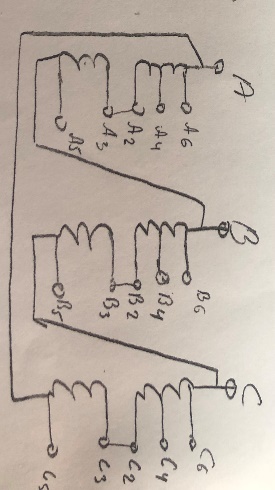 Voltage Regulation                        ПБВ +- 5%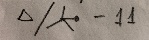 6. Frequency 50 Hz7. Short-circuit voltage Uk%-7.07% - permissible difference within +- 10%8. The output of high and low voltage windings should be on the racks9. Outputs of high voltage windings should be placed horizontally in the upper part of the transformer.10. Outputs of low voltage windings should be arranged vertically in the upper part of the transformer and neutral output should be installed above phase outputs.11. The transformer should be enclosed in a protective casingCasing dimensions are: 2X2.1X1.05 m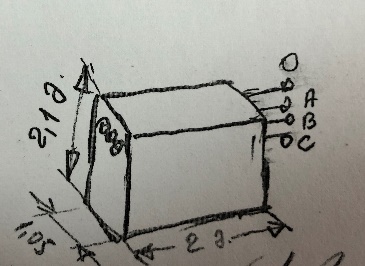 13. The winding of the transformer should preferably be made of copper, but the option of aluminum is also considered. (with thermal insulation)14. Transformer insulation, lightened (so-called dry) insulation thermal resistance class "В"15. The transformer must work underground, in a closed space, it must be of moisture-resistant so-called tropical performance.16. Altitude 1000 m above sea levelH/VL/V110 500400 V210 250400 V310 000400 V49 750400 V59 500400 V